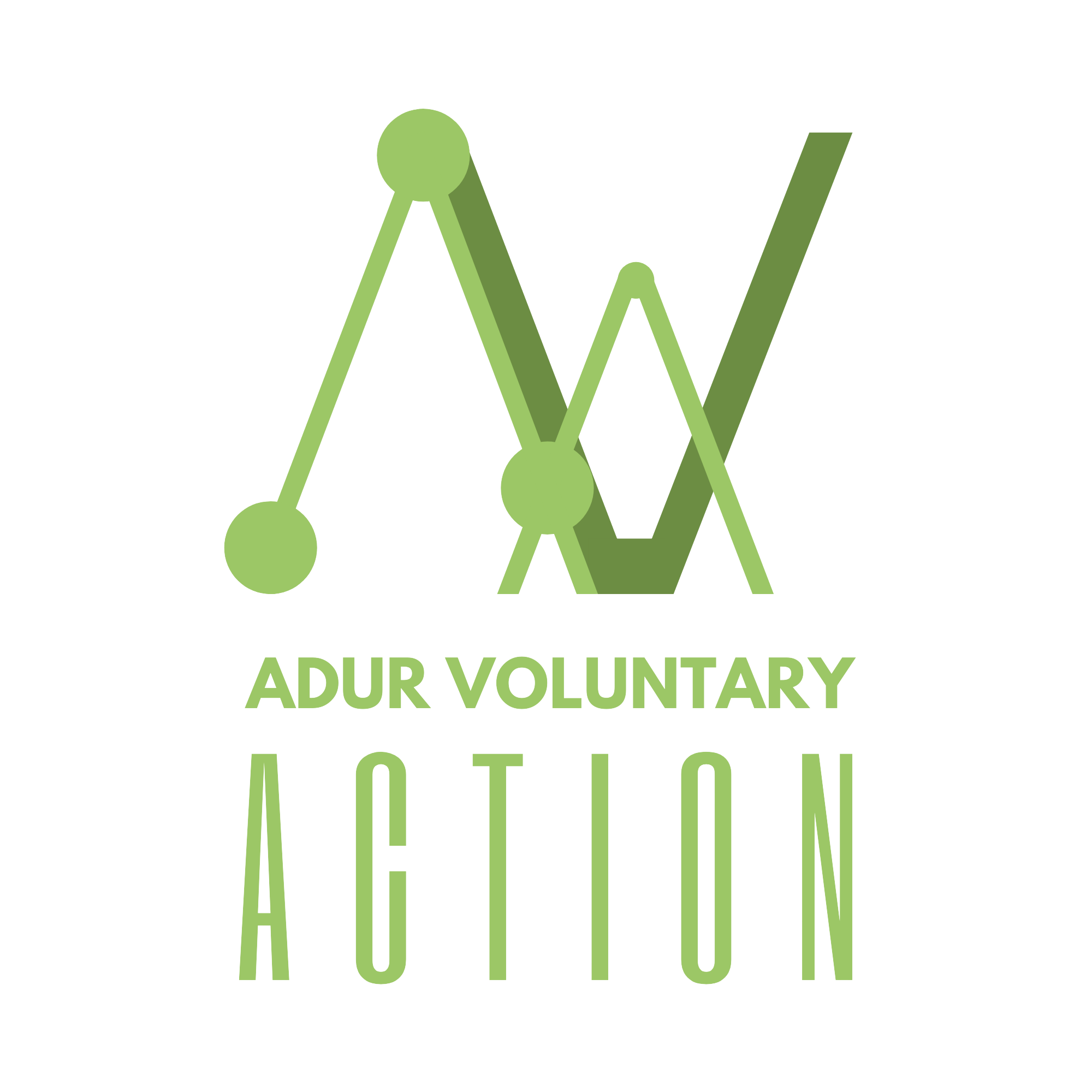 Role Title:		Treasurer TrusteeDirect Report:	Works closely with the board of trustees and book-keeperBackground:          Finance & good governance1.0 Role SummaryWorking with our book-keeper to monitor the financial standing of the charity and report to the Board and CEO regarding risk, forecasting, income streams, out-going expenses and the financial soundness of the charityEnsure that annual accounts are submitted to all relevant regulators in a timely fashion.Liaising with external auditors on financial issues and ensuring that the organsiation’s finances are responsibly managed/invested for the betterment of the organisation’s work and for the beneficiaries it serves.ResponsibilitiesEnsure all strategic plans are financially appraised and budgets are aligned to both short-term and long-term objectives each year.Oversee planning/budgeting processes in participation with the Board and constructively challenge where required.Suggest alternative scenarios while evaluating strategic plans as a part of the risk management process and as a part of performance and reporting scenarios.Create greater transparency and accountability to improve resource allocation and charity’s image by adding specific measures as per SORP guidelines.Board level liaison with external auditors on specific issues in the auditing process and related board representations.Guide and advise fellow trustees to formally approve the annual report and audited accounts.Explain technicalities of accounts in plain language which is fully understood by the trustees.Lead the Board’s duty to ensure proper accounting records are kept, financial resources are controlled, invested and economically spent in line with governance, legal and regulatory requirements3.0 Person SpecificationFamiliarity of working in financial background (i.e. book-keeper)Knowledge of charity SORP and impending changes.Competent use of IT skills.Proven ability to communicate and explain financial information to members of the Board and other stakeholders.Analytical and evaluation skills, demonstrating good judgement.Understanding and acceptance of the legal duties, responsibilities and liabilities of trusteeship.Good communication and leadership skills4.0 Time CommitmentThe Board meets 12 times a year and the Treasurer is asked to be available as much as possible for these = 1.5 hrs	Seeking finance information from the book-keeper to support grant applications and reporting back on grant spend and outputs = 1.5 hrsTherefore, 3hrs a month5.0 LocationWorking from home, Board meetings are held at the organisation’s premises: Co-op Community Space, Ham Road, Shoreham. BN43 6PA or online via Zoom or Team 